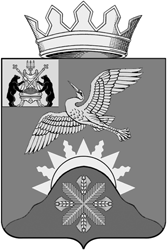 Российская ФедерацияНовгородская областьАдминистрация  Батецкого муниципального  районаПОСТАНОВЛЕНИЕот   11.01.2017    № 4п. БатецкийВ соответствии с Федеральным законом от 24 июля 2007 года №209-ФЗ              «О развитии малого и среднего предпринимательства в Российской Федерации» Администрация Батецкого муниципального района ПОСТАНОВЛЯЕТ:1. Внести изменения в постановление Администрации Батецкого муниципального района от 18.12.2013 № 789 «Об утверждении муниципальной программы «Развитие малого и среднего предпринимательства в Батецком муниципальном районе на 2014-2016 годы» (далее Программа):1.1. Заменить в заголовке к тексту и в пункте 1.1. постановления слова «2016 годы» на «2017 годы»;1.2. Изложить паспорт Программы в следующей редакции:«Муниципальная программа«Развитие малого и среднего предпринимательства в Батецком муниципальном районе на 2014-2017 годы»ПАСПОРТ муниципальной программы «Развитие малого и среднего предпринимательства в Батецком муниципальном районе на 2014-2017 годы»1. Ответственный исполнитель муниципальной программы: отдел экономического планирования и прогнозирования Администрации Батецкого муниципального района (далее отдел).2. Соисполнители муниципальной программы:комитет финансов Администрации муниципального района (далее комитет финансов);отдел сельского хозяйства Администрации муниципального района (далее отдел сельского хозяйства);отдел муниципального имущества Администрации Батецкого муниципального района (далее отдел муниципального имущества).3. Цели, задачи и целевые показатели муниципальной программы:4. Сроки реализации муниципальной программы: 2014-2017 годы.5. Объемы и источники финансирования муниципальной программы в целом и по годам реализации (тыс.рублей):6. Ожидаемые конечные результаты реализации муниципальной программы:ежегодное увеличение количества малых и средних предприятий района на 4 ед.; увеличение среднесписочной численности занятых на малых и средних предприятиях (без внешних совместителей) на 30 ед.;увеличение оборота малых и средних предприятий на 27 процентов;увеличение инвестиций в основной капитал малых и средних предприятий.»1.3. В мероприятиях Программы:1.3.1. Заменить в графе 4 «Срок реализации» числа «2014-2016» на «2014-2017»;1.3.2. Дополнить графу «Объем финансирования по годам (тыс. руб.)» столбцом 10 «2017»;1.3.3. Изложить пункт 2.5. пункта 2. в следующей редакции:2. Контроль за выполнением постановления возложить на первого заместителя Главы администрации Батецкого муниципального района                          Самосват Ж.И. 3. Опубликовать постановление в муниципальной газете «Батецкий  вестник» и разместить  на официальном  сайте Администрации Батецкого муниципального района в информационно-телекоммуникационной сети «Интернет».4. Настоящее постановление вступает в силу с даты подписания и распространяется на правоотношения, возникшие с 01.01.2017.Глава района                      В.Н.Ивановрв№56п№п/пЦели, задачи муниципальной программы, наименование и единица измерения целевого показателяЗначение целевого показателя (по годам)Значение целевого показателя (по годам)Значение целевого показателя (по годам)Значение целевого показателя (по годам)№п/пЦели, задачи муниципальной программы, наименование и единица измерения целевого показателя20142015201620171234561.Цель: Развитие субъектов малого и среднего предпринимательства в целях формирования конкурентной среды в экономике района Цель: Развитие субъектов малого и среднего предпринимательства в целях формирования конкурентной среды в экономике района Цель: Развитие субъектов малого и среднего предпринимательства в целях формирования конкурентной среды в экономике района Цель: Развитие субъектов малого и среднего предпринимательства в целях формирования конкурентной среды в экономике района Цель: Развитие субъектов малого и среднего предпринимательства в целях формирования конкурентной среды в экономике района 1.1.Задача: Повышение социальной эффективности деятельности субъектов малого и среднего предпринимательства области путем создания новых рабочих местЗадача: Повышение социальной эффективности деятельности субъектов малого и среднего предпринимательства области путем создания новых рабочих местЗадача: Повышение социальной эффективности деятельности субъектов малого и среднего предпринимательства области путем создания новых рабочих местЗадача: Повышение социальной эффективности деятельности субъектов малого и среднего предпринимательства области путем создания новых рабочих местЗадача: Повышение социальной эффективности деятельности субъектов малого и среднего предпринимательства области путем создания новых рабочих мест1.1.1.Количество малых и средних предприятий, ед. 404448521.1.2.Количество малых и средних предприятий в расчете на 1 тыс.человек населения, ед. 789101.1.3.Среднесписочная численность работников малых и средних предприятий (без внешних совместителей), ед. 5005205255301.1.4.Доля среднесписочной численности работников (без внешних совместителей) малых и средних предприятий в среднесписочной численности работников  (без внешних совместителей) всех предприятий и организаций, %22,723,630,035,02.Цель: Увеличение доли производимых субъектами малого и среднего предпринимательства области товаров (работ, услуг) в валовом внутреннем продуктеЦель: Увеличение доли производимых субъектами малого и среднего предпринимательства области товаров (работ, услуг) в валовом внутреннем продуктеЦель: Увеличение доли производимых субъектами малого и среднего предпринимательства области товаров (работ, услуг) в валовом внутреннем продуктеЦель: Увеличение доли производимых субъектами малого и среднего предпринимательства области товаров (работ, услуг) в валовом внутреннем продуктеЦель: Увеличение доли производимых субъектами малого и среднего предпринимательства области товаров (работ, услуг) в валовом внутреннем продукте2.1.Задача: Обеспечение доступа субъектов малого и среднего предпринимательства области к финансово-кредитным ресурсамЗадача: Обеспечение доступа субъектов малого и среднего предпринимательства области к финансово-кредитным ресурсамЗадача: Обеспечение доступа субъектов малого и среднего предпринимательства области к финансово-кредитным ресурсамЗадача: Обеспечение доступа субъектов малого и среднего предпринимательства области к финансово-кредитным ресурсамЗадача: Обеспечение доступа субъектов малого и среднего предпринимательства области к финансово-кредитным ресурсам2.1.1.Объем оборота малых и средних предприятий в расчете на душу населения, тыс.руб.150,9164,3178,2190,72.1.2.Объем инвестиций в основной капитал на малых и средних предприятиях в расчете на душу населения, тыс.руб.3,73,94,14,5ГодИсточники финансированияИсточники финансированияИсточники финансированияИсточники финансированияГодобластной бюджетфедеральный бюджетбюджетмуниципального районаВСЕГО2014169,500637,708240,01047,208201575,300551,800150,0777,100201666,800445,200150,0662,0002017--150,0150,000ВСЕГО311,6001634,708690,02636,308№ №п/ппНаименование мероприятияИспол-нительСрок реализацииЦелевой показа-тель (номер целево-го показа-теля из паспор-та программы)Источник финансированияОбъем финансирования по годам(тыс. руб.)Объем финансирования по годам(тыс. руб.)Объем финансирования по годам(тыс. руб.)Объем финансирования по годам(тыс. руб.)№ №п/ппНаименование мероприятияИспол-нительСрок реализацииЦелевой показа-тель (номер целево-го показа-теля из паспор-та программы)Источник финансирования2014201520162017 12345678910"2.5.Предоставление субсидии субъектам малого и среднего предпринимательства на компенсацию части затрат, связанных с приобретением оборудования в целях создания и (или) развития, и (или) модернизации товаров (работ, услуг)отдел, комитет финансов2014-2017 2.1.1.2.1.2.бюджет муниципаль-ного района2240,0124,150150,0150,0"